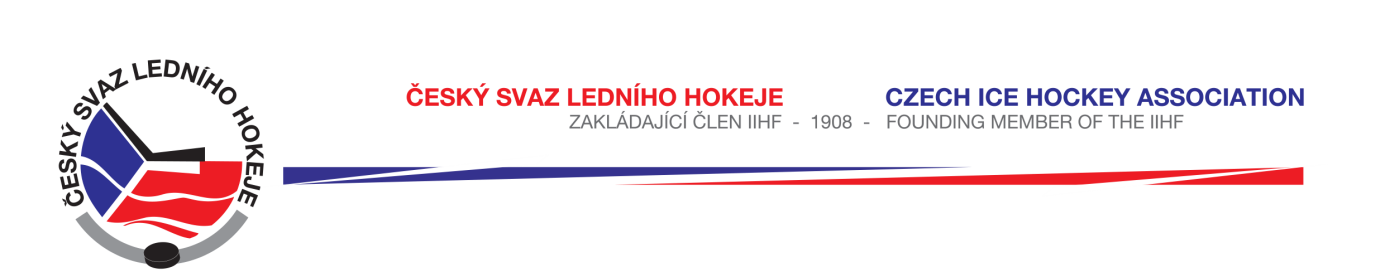 	Královéhradecký KVV ČSLHZápis č. 4/2016-2017Ze zasedání STK – dne 6.10. 2016 v Hradci KrálovéPřítomni:  J. Šťavík, P. Luštinec,  L. BalášováOmluven: V. Votroubek, T. TopolSTK při kontrole zápisů o utkání LSD zjistila, že utkání č. 6109 mezi družstvy HC Tábor – HC Krkonoše bylo zahájeno o 45 minut déle. Na zápisu o utkání nebyl uveden důvod. STK konstatuje, že došlo k neopodstatněnému čerpání čekací doby. STK předává k dořešení DCK. STK bere na vědomi sdělení VV ČSLH o udělení výjimky pro klub HC Wikov Hronov v soutěži LSŽ ohledně navýšení počtu mladších hráčů v s. 2016-2017. Seznam hráčů, kterým byla výjimka udělena, je evidován STK a založen na sekretariátu KVV ČSLH.STK upozorňuje kluby na čl. 4 RS – změny termínů a dodržování povinnosti hlášení změn nejpozději 10 dnů předem. Vzhledem k zahájení soutěží brala STK dohody v kratším termínu na vědomí bez postihu. V dalších případech bude STK nedodržení výše uvedené povinnosti považovat za disciplinární přestupek.Změny oproti RS, hlášení času začátku utkání a oboustranně potvrzené dohody bere STK na vědomí dle systému HoSys.Schválená utkání:KLM – 1001 – 1004, 4006 – 1008					chybí: 1005LSD – 6117 – 6125, 							chybí: 61046101 – 4.11., 6110 – 21.10., 6116 – 26.10.LMŽ/LSŽ – 5001, 5002/7002, 5003/70035005/7005, 5006/7006, 5007, 5008, 5010/7010 – 5014/7014, 5015, 5016/7016						chybí: 50097001 – 13.11., 7002 – 9.10., 5004/7004 – 12.10., 7007 – 23.10., Zapsala: Lucie BalášováČ.utkáníHOKTermínČasZSPoznámka4009Frýdlant – Opočno21.10.1620:00FRZměna času6101Příbram – Třebíč4.11.1617:00PRSTK souhlasí6141Nové Město – Třebíč23.10.1613:00NMZměna času5017/7017Náchod – Vrchlabí??NAČas.rozpětí v Hosys3537-3542Turnaj Opočno23.10.169:00OSTK souhlasí